Kaip mityba gali sumažinti širdies ir kraujagyslių ligų riziką? IšbandykiteKas, jūsų nuomone, šiuo metu yra antras pagal svarbą priešlaikinės mirties veiksnys pasaulyje? Tarša? Infekcijos? Nelaimingi atsitikimai?...NE: antras veiksnys – netinkama mityba (dėl pertekliaus)! O pirmasis – arterinė  hipertenzija.Tinkama mityba yra būtina norint tinkamai funkcionuoti organizmui ir užkirsti kelią ligoms, tokioms kaip arterinė hipertenzija, bet ir kitų su ja glaudžiai susijusių ligų, tokių kaip nutukimas, padidėjęs cukraus kiekis kraujyje (diabetas), padidėjęs kenksmingų riebalų kiekis kraujyje ar suriebėjusios kepenys... Ir visos šios ligos gali pasireikšti dar vaikystėje!O kas remiantis mokslu yra sveika mityba?Norint išmokti maitintis sveikai, nebūtina būti mitybos ekspertu. Svarbu, kad valgymo stilius ar modelis būtų tinkami žmonėms. Yra įvairių sveikos mitybos tipų, pritaikytų kiekvienos pasaulio dalies papročiams: Viduržemio jūros regiono dieta, Atlanto dieta, DASH dieta, Šiaurės šalių dieta... tačiau visos jos turi keletą bendrų savybių, kurias labai gerai atspindi tai, kas vadinama “HARVARD’o SVEIKOJI LĖKŠTE”. Valgymo modelis, atitinkantis “Harvardo sveikąją lėkštę”, yra labiausiai rekomenduojamas daugumoje tarptautinių mitybos vadovų ir turi daugiau įrodymų apie veiksmingumą kovojant su širdies ir kraujagyslių ligomis, įskaitant arterinę hipertenziją.Ar norite ženkliai pagerinti savo ir savo šeimos sveikatą per maistą?Verskite šį puslapį ir sužinokite, kas yra HARVARDO SVEIKOJI LĖKŠTĖ.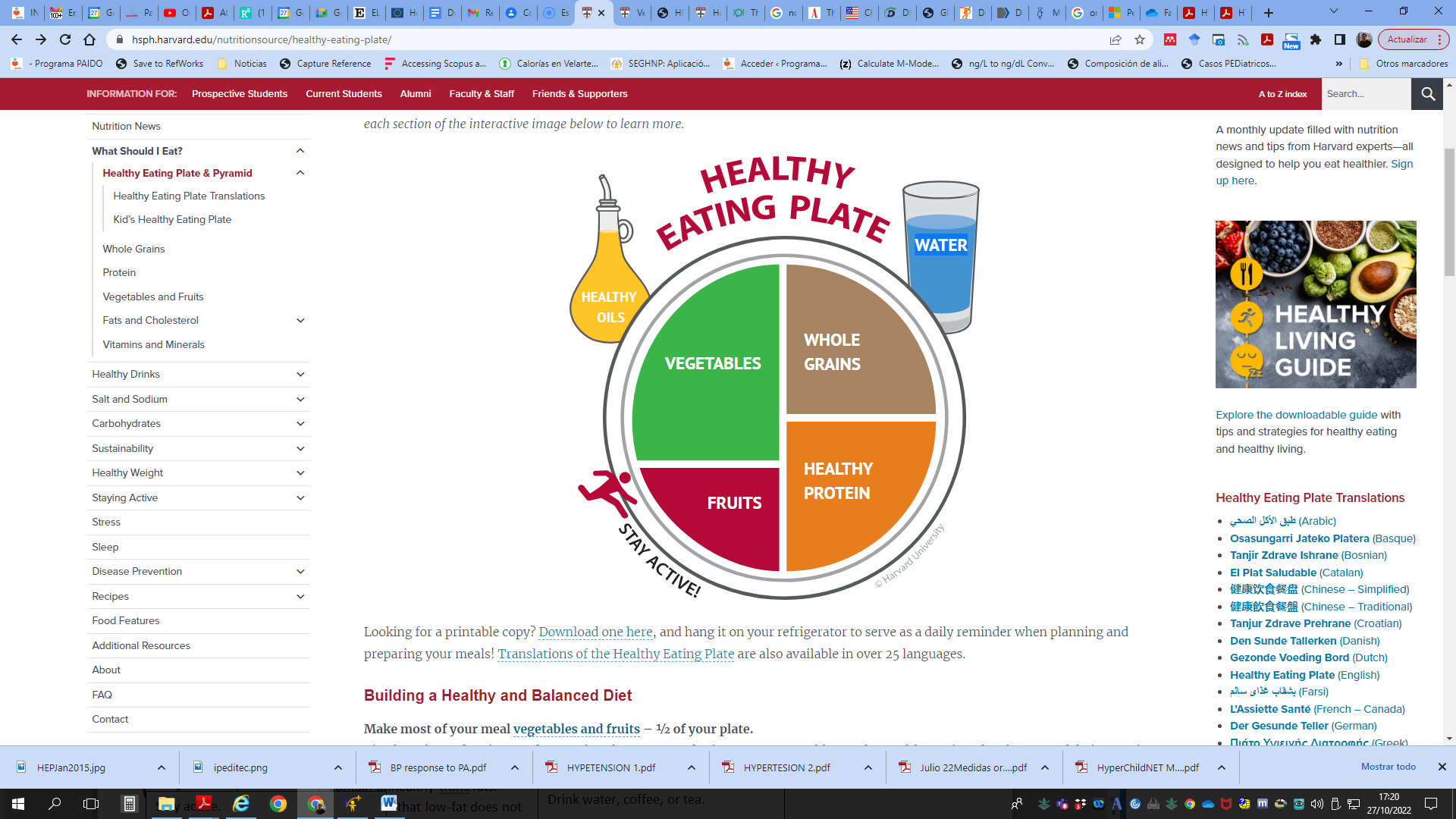 